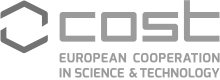 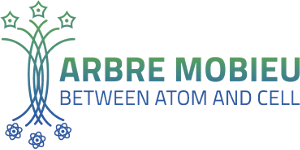 Application for an ARBRE-MOBIEU Grant for attendance at a COST sponsored training school or coursePersonal detailsFamily name: First name:Gender:Date and place of birth: E-mail: Professional status: Address and website of base laboratory:Current source of funding, with dates: Do you classify to be considered an Early Career Investigator (ECI)*?*ECI: An individual who is within a time span of up to 8 years from the date they obtained their PhD/doctorate (full-time equivalent).Details of the meetingTitle of the meeting:Organized by:Place and country:Starting date:End date: Funding requestedTotal amount:Justification (travel, accommodation, registration):Please include the following items1. A statement describing your current research and how your participation will contribute to your scientific progress, i.e. a motivation letter (not more than oneA4 page).2. A statement by your supervisor**in the base laboratory in support of the visit (no more than oneA4 page), indicating that you have adequate language skills to benefit from the course3. Your Curriculum Vitae, including list of publications (not more than two A4 pages) Please upload this application as one single PDF document or zipped file (labelled: ARBRE-MOBIEU Grant application …your name…) at https://www.i3s.up.pt/eventos/registrationnew.php?eid=168.** Statements by your supervisor should be on headed paper and must be signed by the supervisor. 